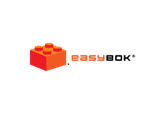 ADE – Avaliação do Desempenho da EquipeADE – Avaliação do Desempenho da EquipeADE – Avaliação do Desempenho da EquipeADE – Avaliação do Desempenho da EquipeADE – Avaliação do Desempenho da EquipeAndré RicardiAndré RicardiAndré RicardiADE – Avaliação do Desempenho da EquipeADE – Avaliação do Desempenho da EquipeADE – Avaliação do Desempenho da EquipeADE – Avaliação do Desempenho da EquipeADE – Avaliação do Desempenho da EquipeVersão 7_09Versão 7_09Versão 7_09Projeto: [Apelido do Projeto] - [PITCH do Projeto]Projeto: [Apelido do Projeto] - [PITCH do Projeto]Projeto: [Apelido do Projeto] - [PITCH do Projeto]Projeto: [Apelido do Projeto] - [PITCH do Projeto]Projeto: [Apelido do Projeto] - [PITCH do Projeto]Set/2017Set/2017Set/2017Projeto: [Apelido do Projeto] - [PITCH do Projeto]Projeto: [Apelido do Projeto] - [PITCH do Projeto]Projeto: [Apelido do Projeto] - [PITCH do Projeto]Projeto: [Apelido do Projeto] - [PITCH do Projeto]Projeto: [Apelido do Projeto] - [PITCH do Projeto]1.1.Nome do membro da equipeNome do membro da equipeNome do membro da equipe2.CargoCargoCargo3.3.Função no projetoFunção no projetoFunção no projeto4.Data da avaliaçãoData da avaliaçãoData da avaliação5.5.Comentários do membro da equipe avaliadoComentários do membro da equipe avaliadoComentários do membro da equipe avaliadoComentários do membro da equipe avaliado6.6.Pontos fortesPontos fortesPontos fortes7.Oportunidades de melhoriaOportunidades de melhoriaOportunidades de melhoria8.8.Plano de desenvolvimentoPlano de desenvolvimentoPlano de desenvolvimento9.Já desenvolvidoJá desenvolvidoJá desenvolvido10.10.Comentários externos à equipe do projetoComentários externos à equipe do projetoComentários externos à equipe do projeto11.Comentários dos colegas de equipeComentários dos colegas de equipeComentários dos colegas de equipe12.12.Comentários do avaliadorComentários do avaliadorComentários do avaliadorAssinatura do AvaliadorAssinatura do AvaliadorAssinatura do AvaliadorAssinatura do Gerente do ProjetoAssinatura do Gerente do ProjetoAssinatura do Gerente do ProjetoAssinatura do Membro da EquipeAssinatura do Membro da EquipeAssinatura do Membro da EquipeAssinatura do Membro da Equipe